Goniometrické funkce pro K3/MAT, na 13. 3. – 19. 3. 2021Vzorce Maturitní slovní úlohaNápověda: Trojúhelník si rozdělte svislou čarou (výškou z úlohy 14.2 na dva pravoúhlé, abyste mohli snadno aplikovat goniometrické funkce). 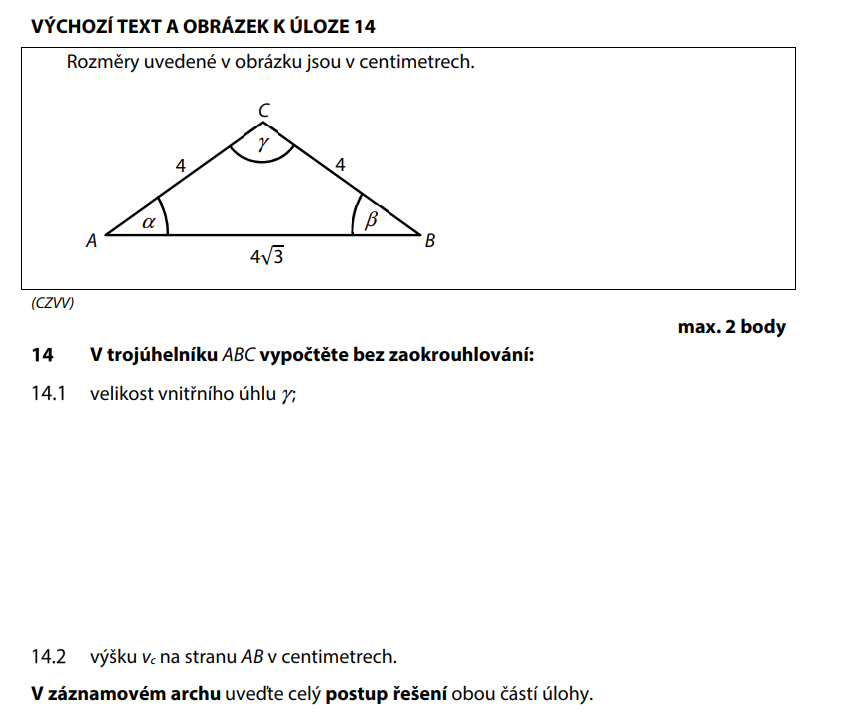 